DISTRICT 2 Fall MeetingLocation: Pearl’s Restaurant, Elk RapidsDate: 9/21/20186:00 Meeting/DinnerAgenda (Minutes)Call to order and introductionsIn attendance: Kerwin, Wangeman, Grove-Williams, Wolf-Schlarf, ZebellAbsent: Carter, Cline, Dee, Deike, Evans, Reed, Ross, Stow, WellsApproval of agendaApproval of your Spring 2018 District Meeting minutesReceive treasurer’s report –  separate document (Michele Zebell)September 9th Full Board meeting update – Proposals recently passed 2016-2018Proposal 16-04:  MMC Planning Committee CoordinatorCreation of the appointed position of MSVMA MMC Planning Committee CoordinatorProposal 16-09:  Update Sight Reading GuidelinesJHMS Sight Reading Guidelines - Proposed Changes HS Sight Reading Guidelines - Proposed Changes *SEE MSVMA WEBSITE for specificsProposal 17-04:  Clinician Consultant Program AdditionProposal 17-08:  Choral Festival – Inclusion of Bio for Participating ChoirsAllow directors to include a 50-100 word biography of their choir for adjudicators at Choral Festival.Proposal 17-09:  Required Repertoire Choices for MS ChoirsAllow Middle School Choirs to choose music from any existing list, including High School Intermediate and Advanced, as their required piece for festival.  Proposal 17-12:  MSVMA New Board StructureProposal 18-01: Collaboration of Singers at Solo & Ensemble Festivals Allow students from multiple member schools to collaborate at District and State Solo & Ensemble Festivals, in the small ensemble (2-5 members) category Proposal 18-02: 6-7-8-9 Honors Choir Online Auditions Grade 6-7-8-9 Honors Choir auditions will be an online video auditionProposal 18-03: Ensemble Participation at Musical Theatre FestivalEnsembles may participate in the Music Theatre Solo and Ensemble Festival; utilizing the same registration rules as traditional S&E Festivals.	SEE WEBSITE	 Proposal 18-06: Volunteer Requirement for MSVMA Members				MSVMA school memberships will be required to volunteer assistance at events at least once a year when their students are participating in them. Main office will create an awareness campaign...weekly notes-Understand each position and how they can fulfill this requirementMembers are responsible to keep track of how they volunteeredDM send out email to district members listing different opportunities to volunteerWe are developing the policy for members who do not volunteerNext year’s registration will include questions “how did you volunteer last year” and “how would you like to serve this year?”Proposal 18-08: Timeline for Repertoire Submissions to Required List				Dec. 1: deadline for submissions/ Announcement of the additions at the MMC MSVMA Fund Development Campaign - donation envelopeSeptember 15th DEADLINE for membership application – $385   Register online in “View Profile”! Please check and Update your profile info too!All TRANSFERS for DISTRICT and STATE EVENTS HAVE TO BE SUBMITTED BY   NOV. 15, 2018Festival Registration/Application processDirectors will register using the on-line scheduler for S&E and CHORAL FESTIVAL, just like last year... Final invoice including required signatures and paperwork must be printed, postmarked and mailed by the registration deadline. Full payment of fees and appropriate paperwork with signatures must be mailed with the invoice.Directors are encouraged to request payment in advance with their school districts. School check, cashier’s check or money order is required. Personal checks can be used, but they will be cashed.Changes to repertoire – 2 weeks in advance of festival!MSVMA ‘Handbook’ IS the newly updated MSVMA websiteHonors Choir deadlines and music and State Events - see MSVMA websiteReview District Festivals Fees 2018-2019S&E Fees:Solo - $25Small Ens. (2-5 singers)- $35Large Ens. (6-20 singers) - $40Choral Festival Fees:    Middle School - $135 per choir (new rubrics this year)High School - $135 per choirDates for District 2 activities for 2018-2019 (this year)HS/MS Solo & Ensemble Date –  Saturday, January 19, 2019Location– Traverse City West Sr. High SchoolHost – Erich Wangeman/ Wendee Wolf-SchlarfHS/MS Choral FestivalDate – Wednesday, February 27, 2019Location – Gaylord High SchoolHost – Justin ReedSet Dates for District 2 activities for 2019 (next year)HS/MS Solo & Ensemble Date – Saturday, January 11, 2020Location– Traverse City West Sr. High SchoolHost – Erich Wangeman/ Wendee Wolf-SchlarfHS/MS Choral Festival Day ONEDate – Thursday, February 27, 2020Location – TBAHost – TBAHS/MS Choral Festival Day TWODate – Friday, February 28, 2020Location – TBAHost– TBACarolyn F. Leep Scholarship FundDonations - Our District donation = $100Application (due Nov. 15, 2018)Communications Plan for All D2 information - DM’s USE MSVMA E-MAIL!All Districts now have one official District ManagerAll correspondence for DISTRICT EVENTS are directed to: Tami Williams (tamaragrove@msvma.org)All invoices and fees are sent to: Michele Zebell, MSVMATraverse City East Middle School1776 North 3 Mile RoadTraverse City, MI  49696 All STATE EVENTS are sent to STATE SUPERVISORS.ALL MEMBERS MUST VISIT both MSVMA and DISTRICT 2 WEBSITE FOR UPDATES AND INFORMATIONDistrict 2 concerns to be presented at the January 25, 2019 Full Board MeetingOther BusinessSpring District Meeting – NO SPRING MEETINGAdjournmentPOST-MEETING/addendums:  Tamara WilliamsDistrict 2 Co-ManagerTraverse City Central HS1150 Milliken DriveTraverse City, MI 49686tamaragrove@msvma.org(231) 631-0995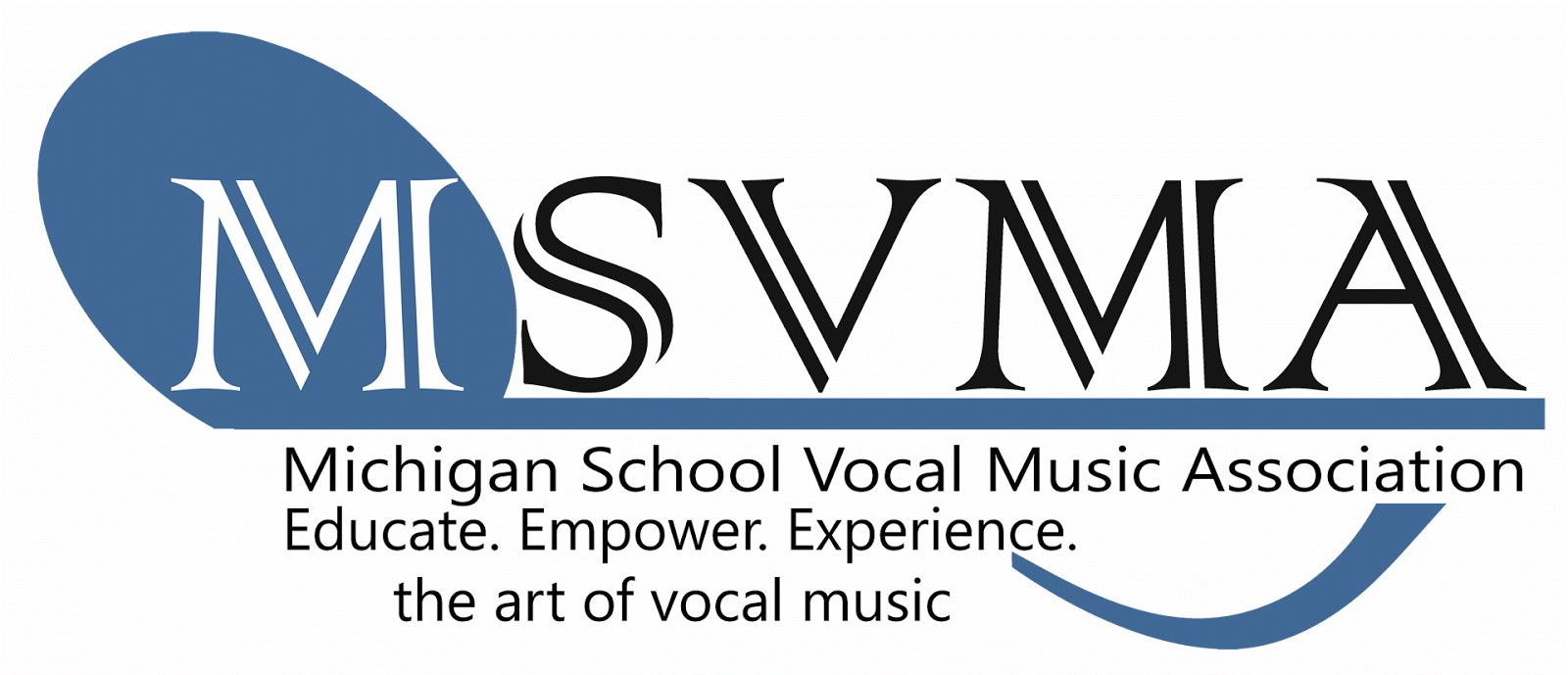 Michele Zebell District 2 TreasurerTraverse City East MS1776 North 3 Mile RoadTraverse City, MI 49696michelezebell@msvma.org(231) 933-7320